                                   Duo toernooi                                                                                                                                                                                                    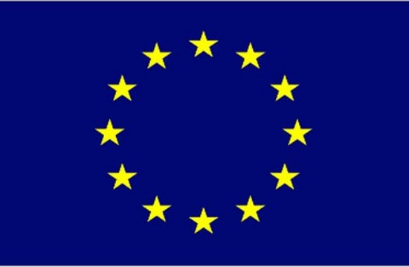 Zaterdag 23 maart 2019Van 10.00 tot 13.00 uur in de FBKMeld je aan voor dit toernooi waar jij als jeugdvolleybal speler samen met een ander mooie prijzen kunt winnen.Dus vraag aan je vader, moeder, broer of zus, tante, oom,oma, opa, buur (man,vrouw), neef, nicht, vriendin of vriend, teamgenootje,of ze jouw Duo willen zijn.Samen vorm je een volleybal-koppel waarmee jeverschillende wedstrijden speelt.Naast het spelen fluit je als koppel ook 2 wedstrijden.Dit jaar is het thema van het toernooi :Heel Europa Volleybalt !Als Duo koppel kun je in je Europa-outfit naar het toernooi komen, of gewoon als jezelf.    Het koppel dat er het meest origineel uit ziet wint deoriginaliteitsprijs.Ook dit jaar is er voor het winnende koppel een mooie prijs en een Beker! Maar gaat die dag echt alles fout, dan heb je toch geluk, want dan maak je kans op de poedelprijs.Verzin snel een mooie Duo-naam en meld jevóór  8 maart aan door een email te sturen naar:hellenvanbergen@live.nl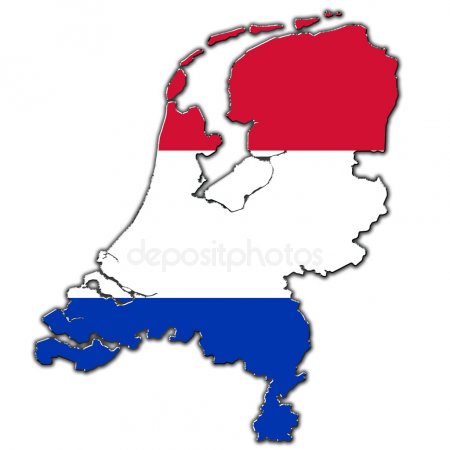 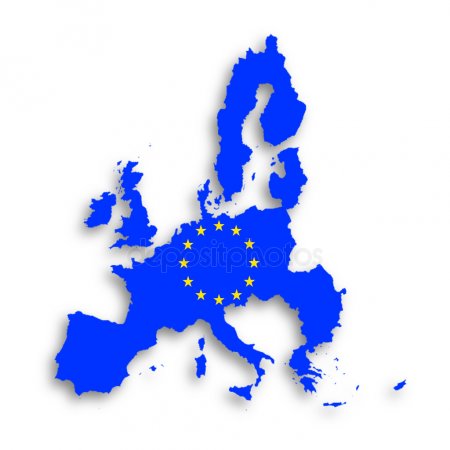 